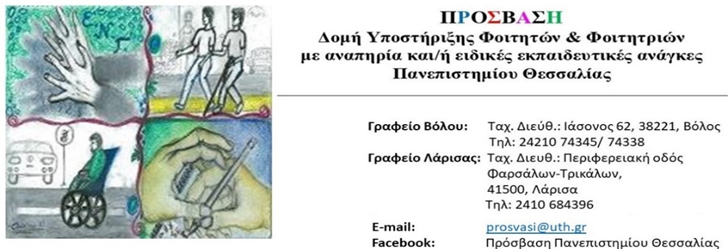 Έρχεται η εξεταστική και θέλεις να ενημερωθείς για τους τρόπους εξέτασής σου;Έλα τώρα στη διαδικτυακή συνάντηση που διοργανώνει η ΠΡΟΣΒΑΣΗ για τα μέλη της φοιτητικής κοινότητας που είναι εγγεγραμμένα στην ΠΡΟΣΒΑΣΗ του Πανεπιστημίου Θεσσαλίας με τίτλο:«Πρόσβαση στις Εξετάσεις»Πέμπτη 24 Αυγούστου 2023, 13:00 - 14:00ήΠαρασκευή 25 Αυγούστου 2023, 13:00 - 14:00Ανέλαβε δράση! Ενημερώσου! Προετοιμάσου!Για να συμμετέχεις κάνε την﻿ αίτησή σου, με το πανεπιστημιακό σου email, στο σύνδεσμο:  https://forms.office.com/e/wrPuQZpDWk ή σκάναρε το QR code: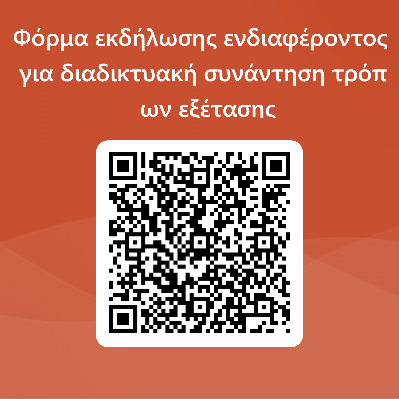 Με εκτίμησηΗ διεπιστημονική ομάδα της ΠΡΟΣΒΑΣΗΣ